Πέμπτη 9 Απριλίου 2020Βρίσκω τα γινόμενα.   1 χ 8 = ……….            4 χ 8 = ……….           8 χ 8 = ……….            2 χ 8 = ……….10 χ 8 = ……….            3 χ 8 = ……….           9 χ 8 = ……….            5 χ 8 = ……….  6 χ 8 = ……….           0 χ 8 = ……….            7 χ 8 = ……….  6 χ 9 = ……….           4 χ 9 = ……….            8 χ 9 = ……….               2 χ 9 = ……….       10 χ 9 = ……….           7 χ 9 = ……….            0 χ 9 = ……….               5 χ 9 = ……….         1 χ 9 = ……….           9 χ 9 = ……….            3 χ 9 = ……….               Ζωγραφίζω μπλε τα γινόμενα (αποτελέσματα) της προπαίδειας του 8 και κόκκινα τα γινόμενα (αποτελέσματα) της προπαίδειας του 9Σε ένα κουτί είναι τοποθετημένα σοκολατάκια σε 5 σειρές. Σε κάθε σειρά υπάρχουν 8 σοκολατάκια. Πόσα σοκολατάκια υπάρχουν στο κουτί;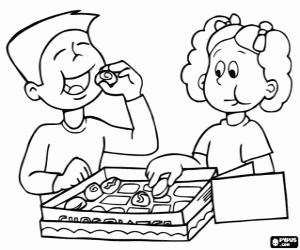 ΛΥΣΗΑπάντηση: …………………………………………………………………………………………………………………….123456789101112131415161718192021222324252627282930313233343536373839404142434445464748495051525354555657585960616263646566676869707172737475767778798081828384858687888990